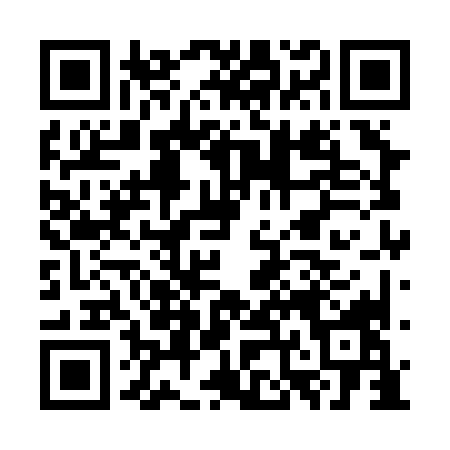 Ramadan times for Garermath, BangladeshMon 11 Mar 2024 - Wed 10 Apr 2024High Latitude Method: NonePrayer Calculation Method: University of Islamic SciencesAsar Calculation Method: ShafiPrayer times provided by https://www.salahtimes.comDateDayFajrSuhurSunriseDhuhrAsrIftarMaghribIsha11Mon5:045:046:2012:173:406:146:147:2912Tue5:035:036:1912:163:406:146:147:3013Wed5:025:026:1812:163:406:156:157:3014Thu5:015:016:1712:163:406:156:157:3115Fri5:005:006:1612:153:406:166:167:3116Sat4:594:596:1512:153:406:166:167:3217Sun4:584:586:1412:153:406:176:177:3218Mon4:574:576:1312:153:406:176:177:3319Tue4:564:566:1212:143:406:176:177:3320Wed4:554:556:1112:143:406:186:187:3421Thu4:544:546:1012:143:406:186:187:3422Fri4:534:536:0912:133:406:196:197:3523Sat4:524:526:0712:133:406:196:197:3524Sun4:514:516:0612:133:406:206:207:3625Mon4:504:506:0512:133:406:206:207:3626Tue4:484:486:0412:123:396:206:207:3727Wed4:474:476:0312:123:396:216:217:3728Thu4:464:466:0212:123:396:216:217:3729Fri4:454:456:0112:113:396:226:227:3830Sat4:444:446:0012:113:396:226:227:3831Sun4:434:435:5912:113:396:226:227:391Mon4:424:425:5812:103:386:236:237:402Tue4:414:415:5712:103:386:236:237:403Wed4:404:405:5612:103:386:246:247:414Thu4:394:395:5512:103:386:246:247:415Fri4:374:375:5412:093:386:256:257:426Sat4:364:365:5312:093:376:256:257:427Sun4:354:355:5212:093:376:256:257:438Mon4:344:345:5112:083:376:266:267:439Tue4:334:335:5012:083:376:266:267:4410Wed4:324:325:4912:083:366:276:277:44